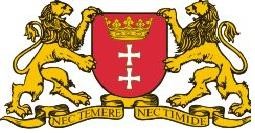 MIEJSKI OŚRODEK POMOCY RODZINIE W GDAŃSKU INFORMATOR                                dla usamodzielnianych  wychowanków                                                  pieczy zastępczej Szczegółowych informacji dotyczących usamodzielniania wychowanków rodzinnej pieczy zastępczej udzielają pracownicy: WYDZIAŁU PIECZY ZASTĘPCZEJ ZESPÓŁU USAMODZIELNIEŃ Miejskiego Ośrodka Pomocy Rodzinie  
w Gdańsku ul. Leczkowa 1A poniedziałek, wtorek, czwartek 
w godzinach  7:30 -  15:30 środa w godzinach 8.00 – 17.00 piątek w godzinach 7.30 – 14.30 tel.: (58) 342 31 37 lub  (58) 342 31 72  e-mail: mopr@gdansk.gda.pl Podstawa prawna: Ustawa o wspieraniu rodziny i systemie pieczy zastępczej z dnia 09 czerwca 2011 r.                     (Dz. U. z 2022 r. poz. 447 z późn. zm) Ustawę o wspieraniu rodziny i systemie pieczy zastępczej można znaleźć na stronie internetowej:  Ustawa z dnia 9 czerwca 2011 r. o wspieraniu rodziny i systemie pieczy zastępczej (sejm.gov.pl)Osoba usamodzielniana to osoba opuszczająca, po osiągnięciu pełnoletności, rodzinę zastępczą, rodzinny dom dziecka, placówkę opiekuńczo-wychowawczą lub regionalną placówkę opiekuńczo-terapeutyczną, w przypadku, gdy umieszczenie w pieczy zastępczej nastąpiło na podstawie orzeczenia sądu.  Opiekun usamodzielnienia to osoba, której zadaniem jest wspieranie osoby usamodzielnianej w procesie usamodzielnienia. Może nim być osoba tworząca rodzinę zastępczą, prowadząca rodzinny dom dziecka, koordynator rodzinnej pieczy zastępczej, pracownik socjalny MOPR, osoba będąca w placówce opiekuńczo-wychowawczej albo regionalnej placówce opiekuńczo-terapeutycznej wychowawcą lub psychologiem, pracownik organizacji pozarządowej 
lub inna osoba wyznaczona przez tę organizację do pełnienia funkcji opiekuna usamodzielnienia, lub inna osoba wskazana przez osobę usamodzielnianą i zaakceptowana lub inna osoba wskazana przez osobę usamodzielnianą i zaakceptowana przez Dyrektora MOPR. Indywidualny Program Usamodzielnienia (IPU) to program, który zawiera w szczególności zakres współdziałania osoby usamodzielnianej z opiekunem usamodzielnienia oraz sposób uzyskania przez osobę usamodzielnianą wykształcenia lub kwalifikacji zawodowych, pomocy w uzyskaniu odpowiednich warunków mieszkaniowych oraz w podjęciu przez osobę usamodzielnianą zatrudnienia. Obowiązki osoby usamodzielnianej: co najmniej na rok przed 18 rokiem życia wskazuje Dyrektorowi MOPR osobę, która podejmuje się pełnienia funkcji opiekuna usamodzielnienia oraz przedstawia pisemną zgodę tej osoby; co najmniej na miesiąc przed 18 rokiem życia przedkłada IPU do zatwierdzenia przez Dyrektorowi MOPR. IPU opracowywane jest przez osobę usamodzielnianą wspólnie 
z opiekunem usamodzielnienia. Osoba usamodzielniana wspólnie z opiekunem usamodzielnienia może dokonać, 
w przypadku zmiany sytuacji życiowej tej osoby – zmian w indywidualnym programie usamodzielnienia. Zmiany indywidualnego programu usamodzielnienia wymagają zatwierdzenia przez Dyrektora MOPR.Osobie opuszczającej, po osiągnięciu pełnoletności, rodzinę zastępczą, rodzinny dom dziecka, placówkę opiekuńczo – wychowawczą lub regionalną placówkę opiekuńczo – terapeutyczną, w przypadku, gdy umieszczenie w pieczy zastępczej nastąpiło na podstawie orzeczenia sądu: 1. przyznaje się pomoc na: kontynuowanie nauki, usamodzielnienie, zagospodarowanie; udziela się pomocy w uzyskaniu: odpowiednich warunków mieszkaniowych, zatrudnienia. zapewnia się pomoc prawną  i psychologiczną. W Gdańsku wychowankom udziela się pomocy w wysokości 450 złotych, w uzyskaniu odpowiednich warunków mieszkaniowych, na zasadach dofinasowania kosztów wynajęcia lokalu na wolnym rynku. Warunkiem przyznania pomocy jest realizacja IPU, osiedlenie na terenie miasta Gdańska co najmniej 1 rok, przedstawienie dokumentu potwierdzającego najem lokalu mieszkalnego oraz złożenia wniosku o najem lokalu 
z zasobów Gminy Miasta Gdańska.   Warunkiem przyznania pomocy na kontynuowanie nauki, na usamodzielnienie i na zagospodarowanie jest złożenie wniosku oraz posiadanie zatwierdzonego IPU.  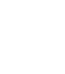 Przyznanie oraz odmowa przyznania pomocy na kontynuowanie nauki na usamodzielnienie oraz na zagospodarowanie następuje w drodze decyzji. 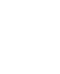 Pomoc na kontynuowanie nauki, usamodzielnienie i na zagospodarowanie jest przyznawana osobie usamodzielnianej, która przebywa w pieczy zastępczej przez okres, co najmniej: 3 lat – w przypadku osoby usamodzielnianej opuszczającej rodzinę zastępczą spokrewnioną, 1 roku – w przypadku osoby usamodzielnianej, opuszczającej rodzinę zastępczą niezawodową, rodzinę zastępczą zawodową, rodzinny dom dziecka, placówkę opiekuńczo – wychowawczą lub regionalną placówkę opiekuńczo – terapeutyczną. Pomoc pieniężna na kontynuowanie nauki: przyznaje się osobie usamodzielnianej, jeżeli kontynuuje naukę, co zostanie poświadczone zaświadczeniem szkolnym przedłożonym wraz z wnioskiem  o udzielenie ww. pomocy; wynosi nie mniej niż 681 zł miesięcznie; przyznaje się na czas nauki, nie dłużej jednak niż do ukończenia przez osobę usamodzielnianą 25 roku życia; Pomoc na usamodzielnienie: Wysokość pomocy na usamodzielnienie wynosi: w przypadku osoby usamodzielnianej opuszczającej rodzinę zastępczą spokrewnioną – nie mniej niż 4 486 zł, jeżeli przebywa w pieczy zastępczej, przez co najmniej 3 lata.  w przypadku osoby usamodzielnianej opuszczającej rodzinę zastępczą niezawodową, rodzinę zastępczą zawodową, rodzinny dom dziecka, placówkę opiekuńczo – wychowawczą lub regionalną placówkę opiekuńczo – wychowawczą: nie mniej niż 8 968 zł, – jeżeli przebywała w pieczy zastępczej powyżej 3 lat, nie mniej niż 4 486 zł, – jeżeli przebywała w pieczy zastępczej od 2 do 3 lat, nie mniej niż 2 244 zł, – jeżeli przebywała w pieczy zastępczej poniżej 2 lat, nie krócej jednak niż rok.może zostać wypłacona, w zależności od ustaleń w IPU - jednorazowo lub w ratach, nie później jednak niż do ukończenia przez osobę usamodzielnianą 26 roku życia; wypłacana jest po zakończeniu pobierania pomocy na kontynuowanie nauki                                         (w uzasadnionych przypadkach może zostać wypłacona w trakcie wypłacania pomocy na kontynuowanie nauki). Pomoc na zagospodarowanie: jest wypłacana jednorazowo, nie później niż do ukończenia przez osobę usamodzielnianą 26 roku życia; wynosi nie mniej niż 2 039 zł; wynosi nie mniej niż 4 077 zł w przypadku osoby legitymującej się orzeczeniem                                    o umiarkowanym albo znacznym stopniu niepełnosprawności. może być przyznana w formie rzeczowej. w Gdańsku pomoc na zagospodarowanie wynosi 4 941 zł. i przysługuje usamodzielnianym wychowankom, którzy osiedlili się na terenie Gdańska. 